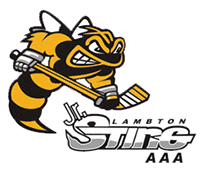 Board Meeting February 19, 2019Regrets:700: Meeting called to order Moffatt	Shawn Grondin new coach Minor Atom 704: Moffatt makes a motion to accept December min (Changes 1- Moore resigned not stepped Down, Moffatt did not)KNOWLES MACDONALD – CARRIEDAcceleration policy, Tom Babcock headed a committee that researched other associations acceleration policies. As a result, the player should be allowed to accelerate, that is consensus from his research of other organizations.Devine will send email with a read receipt to parents.705 Review and accept November Min Babcock Knowles – CARRIEDPresident – Paul MoffattCoaches have all been re-interviewed, Devine will talk later about next years coaches, Devine Knowles and Najim all met with legionaires and we had to reapply For a Major Midget team as we were the7th or 8th team. Advise alliance on what they are going to do to ensure they are not in the bottom two, met with Sting and Legionaires to work on development.Still fielding calls from old investigationVp1 – Marc ColamecoKeep cc”ing suspension forms to himAlliance meeting is next week, changes in Atom and F1’s. Forms are done electronically.  Has to go through Marc and LeslyVp2 – Joe Najim Reminder numbers for banquetTreasurer Ryan TruslerBudget, fees are going up to 3500 per player, because Jersey were budgeted at 7- dollars and they were 150. Hoping for corporate sponsors to step up as well. Be in a break-even position. 2 percent inflation.Rebate if they use the same jersey 150, savings.  Pending equipment manager approval.Policy Report -  NARisk Management – Sean MacDonald NAIce Scheduler – Mike BarronMinor and Major Midgets will be practicing together Monday and ThursdaysSt Clair child and youth, align it for one day with the StingRough draft, try outs start ion 15th, Minor midgets has to be done early everyone else 25thMinor Bantam early for checking clinic (coaches have to attend on ice)Program Development – Kevin DevineCoaches Will talk about summer camp, having sting involvedVery happy with Scott Jones Brad Staubitz, time block is bookedEquipment Marc Colameco All tryout stuff is ready to goHave not found a supplier for apparel for next yearWebsite – Dawn RileyRemoving the return to play policy, delete itEmail list for board members for websiteFund Raising – Joe NajimNA725: Devine - Motion to Pass Budget from 2017 and 2018 Second by Antosiac – Carried727: Trusler -  Motion to have the current 4-member office of the chair (President Paul Moffat, First Vice President Marc Colameco, Second Vice President Joe Najim and Past President Chris Knowles) be able to sign cheques – Second by Dawn Riley - CarriedNew Buisness Novice Showcase, need volunteers April 7th, Older players need volunteer hoursBanquet, coach of the year award and volunteer awardKen DwinellUsed hockey equipment1935 Devine Motion to adjourn all non executive members – Najim- Carried1938 In Camera2020 out of CameraDevine makes a motion to accept the coaches for the 2019 – 2020 season as recommended by the coaches selection committee based on the coaches receiving the proper paper work and certifications appropriate for each age group.  Second by MacDonaldCarried2045 – MacDonald Motion to Adjourn Second by Knowles - Carried